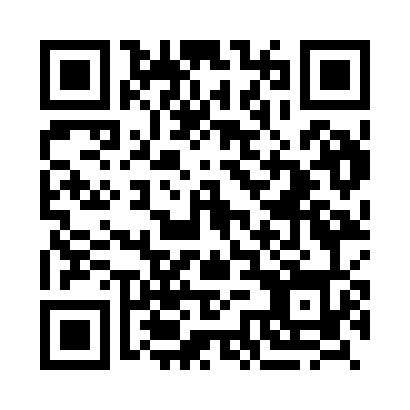 Prayer times for Bokstai, LithuaniaWed 1 May 2024 - Fri 31 May 2024High Latitude Method: Angle Based RulePrayer Calculation Method: Muslim World LeagueAsar Calculation Method: HanafiPrayer times provided by https://www.salahtimes.comDateDayFajrSunriseDhuhrAsrMaghribIsha1Wed3:135:491:296:409:1011:372Thu3:125:461:296:429:1211:383Fri3:115:441:286:439:1411:384Sat3:105:421:286:449:1611:395Sun3:095:401:286:459:1811:406Mon3:085:381:286:469:2011:417Tue3:085:361:286:489:2111:428Wed3:075:341:286:499:2311:429Thu3:065:321:286:509:2511:4310Fri3:055:301:286:519:2711:4411Sat3:045:281:286:529:2911:4512Sun3:035:261:286:539:3111:4513Mon3:035:241:286:549:3311:4614Tue3:025:221:286:559:3511:4715Wed3:015:201:286:569:3611:4816Thu3:015:191:286:579:3811:4917Fri3:005:171:286:589:4011:4918Sat2:595:151:286:599:4211:5019Sun2:595:141:287:009:4311:5120Mon2:585:121:287:019:4511:5221Tue2:575:101:287:029:4711:5322Wed2:575:091:287:039:4911:5323Thu2:565:071:287:049:5011:5424Fri2:565:061:287:059:5211:5525Sat2:555:051:297:069:5311:5626Sun2:555:031:297:079:5511:5627Mon2:545:021:297:089:5611:5728Tue2:545:011:297:089:5811:5829Wed2:535:001:297:099:5911:5830Thu2:534:581:297:1010:0111:5931Fri2:534:571:297:1110:0212:00